FOR WRITTEN REPLY QUESTION 15NATIONAL ASSEMBLY36/1/4/1(201900013)DATE OF PUBLICATION IN INTERNAL QUESTION PAPER: 7 FEBRUARY 2019 (INTERNAL QUESTION PAPER NO 1-2019)15.	Dr P J Groenewald (FF Plus) to ask the Minister of Police:In which number of murders committed (a) in the financial year (i) 2015-16, (ii) 2016-17 and (iii) 2017-18 and (b) since 1 April 2018 is the murder committed by using (aa) legal or licensed firearms, (ii) illegal or unlicensed firearms, (iii) knives and/or (iv) other sharp objects;whether he will make a statement on the matter?REPLY:(1)(a)(i)(ii)(iii)(b)(aa)(ii)(iii)(iv)NW19EType of instrument”2015/2016	2016/2017	2017/201B1 April to 30September 2018”The Crime Administration System (CAS) does not make provision for a distinction between a licensed or unlicensed firearm.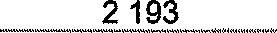 (2)	The Minister will decide whether he wants to make a statement, in this regard.Reply to question 15 recommended/not recommendedLIEUTENANT GENERAL EPUTY NATIONAL COMMISSIONER: MANAGEMENT ADVISORY SERVICES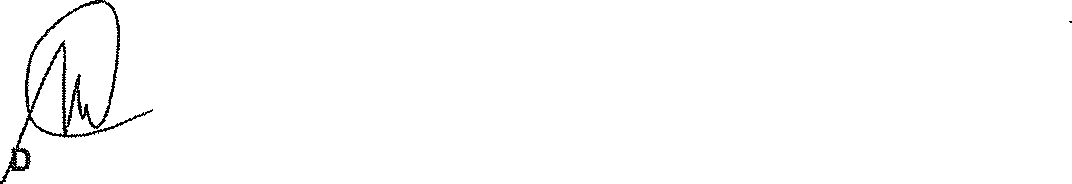 SC MFAZI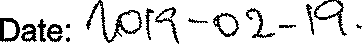 Reply to question 15 recommendedGENERAL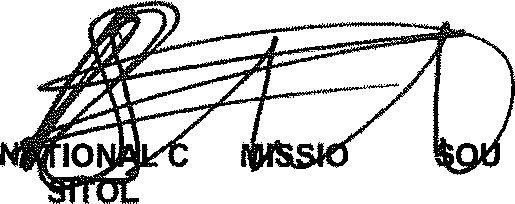 OM	NER:	TH AFRICAN POLICE SERVICE KJ	E(SOEG)Date:	YOU -yz- ] §Reply to question 15 approved/not approved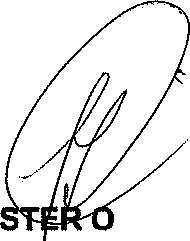 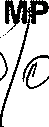 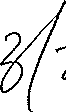 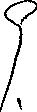 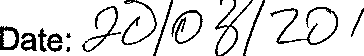 Firearms5 4175 8576 6403 622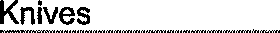 4 9234 8114 881Other shar ob”ects2 00520482 239963